長野県立美術館団体申込書（来館日：2022年4月1日～2022年6月30日）1．ご来館の1週間前までにメールまたはFAXにてお申し込みください。2．キャンセルの場合は来館予定日の前日（休館日を除く）までにご連絡をお願いします。3．大学生及び75歳以上の方につきましては、チケットカウンターにて公的証明書の掲示が必要となりますが、来館日の1週間前までに名簿を作成の上、メールまたはFAXにて送付いただければ、当日の証明書の呈示は不要です。4．バス駐車場のご利用（無料）は1団体1台までです。（複数台駐車不可）5．お預かりした個人情報は、本件に係る業務以外に用いることはありません。6．本申込は当館からの承認の返信をもって受付とさせていただきます。当日退館されるまでは大切に保管ください。長野県立美術館Mail：nam-somu@naganobunka.or.jpTEL：026-232-0052　FAX：026-232-0050　　団体名代表者名代表者名ご連絡先TEL（FAX）Mail旅行代理店名旅行代理店名ご連絡先担当者名TEL（FAX）Mailご来館予定日日付2022年時間からまでご来館人数一般人大学生/75歳以上人高校生/18歳未満人障害者手帳/付き添い人計添乗員人人来館場所コレクション展（本館・東山魁夷館）のみコレクション展（本館・東山魁夷館）のみコレクション展（本館・東山魁夷館）のみコレクション展（本館・東山魁夷館）のみ※該当の箇所に〇をつけて下さい善光寺さんと高村光雲展（4/2-6/26まで）のみ　※共通券なし善光寺さんと高村光雲展（4/2-6/26まで）のみ　※共通券なし善光寺さんと高村光雲展（4/2-6/26まで）のみ　※共通券なし善光寺さんと高村光雲展（4/2-6/26まで）のみ　※共通券なし※該当の箇所に〇をつけて下さいマン・レイ展（4/21-6/19まで）のみマン・レイ展（4/21-6/19まで）のみマン・レイ展（4/21-6/19まで）のみマン・レイ展（4/21-6/19まで）のみ※該当の箇所に〇をつけて下さいコレクション展、マン・レイ展　共通券（4/21-6/19まで）コレクション展、マン・レイ展　共通券（4/21-6/19まで）コレクション展、マン・レイ展　共通券（4/21-6/19まで）コレクション展、マン・レイ展　共通券（4/21-6/19まで）※該当の箇所に〇をつけて下さいその他無料スペースその他無料スペースその他無料スペースその他無料スペースお支払い方法当日決済（現金・クレジット決済が可能です）当日決済（現金・クレジット決済が可能です）当日決済（現金・クレジット決済が可能です）当日決済（現金・クレジット決済が可能です）当日決済（現金・クレジット決済が可能です）バスの有無無し※該当の箇所に〇をつけて下さい有り（1台）バス会社名備考美術館記入欄美術館記入欄美術館記入欄美術館記入欄承認印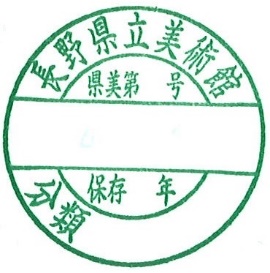 予定料金合計予定料金合計予定料金合計承認印受付承認印